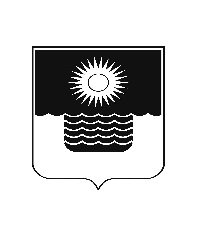 Р Е Ш Е Н И Е ДУМЫ МУНИЦИПАЛЬНОГО ОБРАЗОВАНИЯГОРОД-КУРОРТ ГЕЛЕНДЖИКот 26 декабря 2023 года                  		                        		     № 39г. ГеленджикО внесении изменений в решение Думы муниципального образования город-курорт Геленджик от 20 марта 2015 года №258 «Об утверждении Порядка предотвращения и (или) урегулирования конфликта интересов для лиц, замещающих муниципальные должности муниципального образования город-курорт Геленджик на постоянной основе» (в редакции решения Думы муниципального образования город-курорт Геленджик от 26 января 2017 года №545) и признании утратившими силу отдельных правовых актов Думы муниципальногообразования город-курорт ГеленджикВ целях приведения правовых актов Думы муниципального образования город-курорт Геленджик в соответствие с законодательством Российской Федерации, законодательством Краснодарского края,  в соответствии с Федеральным законом от 25 декабря 2008 года №273-ФЗ       «О противодействии коррупции» (в редакции Федерального закона от           10 июля 2023 года №286-ФЗ), статьями 16, 35, 40   Федерального закона от       6 октября 2003 года №131-ФЗ «Об общих принципах организации местного самоуправления в Российской Федерации» (в редакции Федерального закона от 2 ноября 2023 года №517-ФЗ), Законом Краснодарского края от                    6 октября 2023 года №4975-КЗ «О внесении изменений в отдельные законодательные акты Краснодарского края», статьями 27, 70 Устава муниципального образования город-курорт Геленджик, Дума муниципального образования город-курорт Геленджик р е ш и л а:1. Утвердить изменения в решение Думы муниципального образования город-курорт Геленджик от 20 марта 2015 года №258 «Об утверждении Порядка предотвращения и (или) урегулирования конфликта интересов для лиц, замещающих муниципальные должности муниципального образования город-курорт Геленджик на постоянной основе» (в редакции решения Думы муниципального образования город-курорт Геленджик от 26 января            2017 года №545) (прилагается).2.Признать утратившими силу:1)решение Думы муниципального образования город-курорт Геленджик от 26 февраля 2016 года №383 «О проверке достоверности и полноты сведений, представляемых лицом, замещающим муниципальную должность администрации муниципального образования город-курорт Геленджик, соблюдения лицом, замещающим муниципальную должность администрации муниципального образования город-курорт Геленджик, ограничений и запретов, требований о предотвращении или об урегулировании конфликта интересов, исполнения им обязанностей»;2) решение Думы муниципального образования город-курорт Геленджик от 26 января 2017 года №546 «О внесении изменения в решение Думы муниципального образования город-курорт Геленджик от 26 февраля 2016 года №383 «О проверке достоверности и полноты сведений, представляемых лицом, замещающим муниципальную должность администрации муниципального образования город-курорт Геленджик, соблюдения лицом, замещающим муниципальную должность администрации муниципального образования город-курорт Геленджик, ограничений и запретов, требований о предотвращении или об урегулировании конфликта интересов, исполнения им обязанностей»;3.Опубликовать настоящее решение в печатном средстве массовой информации «Официальный вестник органов местного самоуправления муниципального образования город-курорт Геленджик и разместить на официальном сайте администрации муниципального образования город-курорт Геленджик в информационно-телекоммуникационной сети «Интернет» (admgel.ru).4.Решение вступает в силу со дня его официального опубликования.Глава муниципального образования город-курорт Геленджик					              А.А. БогодистовПредседатель Думы муниципальногообразования город-курорт Геленджик                                        М.Д. Димитриев				          Приложение                                                       УТВЕРЖДЕНЫ		                                     решением Думы                      						муниципального образования			                                         город-курорт Геленджик                                                                           от 26 декабря 2023 года № 39ИЗМЕНЕНИЯ,внесенные в решение Думы муниципального образованиягород-курорт Геленджик от 20 марта 2015 года №258 «Об утверждении Порядка предотвращения и (или) урегулирования конфликта интересов для лиц, замещающих муниципальные должности муниципального образования город-курорт Геленджик на постоянной основе» (в редакции решения Думы муниципального образования город-курорт Геленджик от 26 января 2017 года №545) 1.Пункт 3 изложить в следующей редакции:«3.Контроль за выполнением настоящего решения возложить на постоянную комиссию Думы муниципального образования город-курорт Геленджик по правовым вопросам и социальной поддержке населения (Павлиди).».2.Пункт 1.2 приложения изложить в следующей редакции: «1.2.В целях настоящего Порядка используются понятия «конфликт интересов», установленное частью 1 статьи 10 Федерального закона от          25 декабря 2008 года №273-ФЗ «О противодействии коррупции», «личная заинтересованность», установленное частью 2 статьи 10 Федерального закона от 25 декабря 2008 года №273-ФЗ «О противодействии коррупции», «не зависящие от физического лица обстоятельства», установленное частью          4 статьи 13 Федерального закона от 25 декабря 2008 года №273-ФЗ                  «О противодействии коррупции».»;3.Пункт 2.2 приложения изложить в следующей редакции:«2.2.Лицо, замещающее муниципальную должность (за исключением лица, замещающего должность председателя Думы муниципального образования город-курорт Геленджик, лица, замещающего должность аудитора Контрольно-счетной палаты), обязано в письменной форме уведомить председателя Думы муниципального образования город-курорт Геленджик о возникшем конфликте интересов или о возможности его возникновения, как только ему станет об этом известно (далее – уведомление).Лицо, замещающее должность председателя Думы муниципального образования город-курорт Геленджик, уведомляет о возникшем конфликте интересов или о возможности его возникновения, как только ему станет об этом известно, главу муниципального образования город-курорт Геленджик.Лицо, замещающее должность аудитора Контрольно-счетной палаты муниципального образования город-курорт Геленджик, уведомляет о возникшем конфликте интересов или о возможности его возникновения, как только ему станет об этом известно, председателя Контрольно-счетной палаты муниципального образования город-курорт Геленджик.»;4. Пункт 2.6 приложения изложить в следующей редакции:«2.6.Непринятие лицом, замещающим муниципальную должность, являющимся стороной конфликта интересов, мер по предотвращению или урегулированию конфликта интересов является правонарушением, влекущим за собой увольнение (досрочное прекращение полномочий, освобождение от занимаемой должности) в связи с утратой доверия, за исключением случаев, установленных федеральными законами.». 5. Раздел 2 приложения дополнить пунктом 2.61 следующего содержания:«2.61.Лицо, замещающее муниципальную должность, освобождается от ответственности за несоблюдение требований о предотвращении или об урегулировании конфликта интересов в случае, если несоблюдение таких  требований признается следствием не зависящих от него обстоятельств в порядке, предусмотренном частями 3-6 статьи 13 Федерального закона от      25 декабря 2008 года №273-ФЗ «О противодействии коррупции».Соблюдение указанных требований должно быть обеспечено лицом, замещающим муниципальную должность, не позднее чем через один месяц со дня прекращения действия не зависящих от него обстоятельств, препятствующих соблюдению таких требований, если иное не  установлено федеральными законами.Лицо, замещающее муниципальную должность, в течение 3 рабочих дней со дня, когда ему стало известно о возникновении не зависящих от него обстоятельств, препятствующих  соблюдению требований о предотвращении или об урегулировании конфликта интересов, обязано подать в комиссию по соблюдению требований к служебному поведению лиц, замещающих муниципальные должности муниципального образования город-курорт Геленджик, и урегулированию конфликта интересов уведомление об этом в форме документа на бумажном носителе или в форме электронного документа с приложением документов, иных материалов и (или) информации (при наличии), подтверждающих факт наступления не зависящих от него обстоятельств. В случае, если указанные обстоятельства препятствуют подаче уведомления об этом в установленный срок, такое уведомление должно быть подано не позднее 10 рабочих дней со дня прекращения указанных обстоятельств.»;6. Пункт 2.7 приложения дополнить словами «, за исключением случаев, установленных федеральными законами.»;7.Абзац первый пункта 3.1 приложения после слов «(глава муниципального образования город-курорт Геленджик» дополнить словами «, председатель Контрольно-счетной палаты муниципального образования город-курорт Геленджик».8.Абзац второй пункта 3.1 приложения изложить в следующей редакции:«Решение принимается отдельно в отношении каждого лица, замещающего муниципальную должность, и направляется в комиссию по соблюдению требований к служебному поведению лиц, замещающих муниципальные должности муниципального образования город-курорт Геленджик, и урегулированию конфликта интересов.».9.Приложение №1 к Порядку предотвращения и (или) урегулирования конфликта интересов для лиц, замещающих муниципальные должности муниципального образования город-курорт Геленджик на постоянной основе, после слов «(главе муниципального образования город-курорт Геленджик» дополнить словами «, председателю Контрольно-счетной палаты муниципального образования город-курорт Геленджик».Глава муниципального образованиягород-курорт Геленджик                                                              А.А. Богодистов